Students are advised to order textbooks in time for delivery for the beginning of semester.A copy of the following is also recommended for use in each unit. The Holy Bible: New King James Version. (1982). Nashville, TN: Thomas NelsonCHC suggests the following suppliers:Prices may vary from supplier to supplier.Texts may be available direct from the publisher.	The ISBN’s listed on this document are for reference only. Please ensure you obtain the correct edition of the text as the ISBN may differ. It may be possible to obtain a digital copy online as an alternative to the textbook.CHRISTIAN STUDIES UNDERGRADUATE COURSESPOSTGRADUATE COURSESPRAC UNITSSCHOOL OF SOCIAL SCIENCESTEXT BOOK LIST - SEMESTER 2, 2020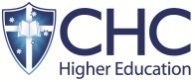 American BookstoreAmazonBooktopiaBooko The Book DepositoryThe Co-op BookshopFishpondZookalKoorongOpen LeavesWordUNITREQUIRED TEXTSCS116Christian Foundations for Work and Vocation INo textbook requiredCS216Christian Foundations for Work and Vocation IISmith, J.K.A. (2016). You are what you love: The Spiritual Power of Habit. Grand Rapids, MI: Baker.  ISBN 9781587433801UNITREQUIRED TEXTSCO213 CO213 Introduction to Mental HealthHungerford, C., Hodgson, D., Clancy, R., Monisse-Redman, M., & Bostwick, R. (2018). Mental health care: An introduction for health professionals in Australia (3rd ed.). Brisbane, Australia: Wiley.                ISBN 1118644808 CO215CO215Advanced Interpersonal Counselling Skills Teyber, E., Teyber, F. H. (2017). Interpersonal Process in Therapy: An integrative model [7th ed., student ed.]. USA: Cengage Learning. ISBN 9781305271531 CO223 CO223 Ethics in CounsellingProctor, G. (2014). Values and ethics in counselling and psychotherapy. London, UK: Sage. ISBN-10: 1849206147 CO315CO315Consolidating Interpersonal Counselling Skills Kottler, J. A., & Carlson, J. (2014). On being a master therapist: Practicing what you preach. Hoboken, NJ: Wiley. ISBN 1118225813 Teyber, E., Teyber, F. H. (2017). Interpersonal Process in Therapy: An integrative            model [7th ed., student ed.]. USA: Cengage Learning. ISBN 9781305271531 This does not require students to buy two texts. Students already have this text from doing prerequisite skills subject: CO215CO383CO383Family Relationship IssuesAnderson, S. A., & Sabatelli, R. M. (2011). Family interaction: A multigenerational            developmental perspective (5th ed.). Boston, MA:  Allyn & Bacon.             ISBN 9780205710836    CO386CO386Trauma CounsellingRothschild, B. (2017). The body remembers Volume 2 revolutionizing trauma                      treatment. US: Norton. ISBN 9780393707298 Van Van der Kolk, B. (2015). The body keeps the score: Brain, mind and body in the transformation of trauma. New York, NY: Penguin. ISBN 0143127748  FC241FC241Family Support and Child Protection: Skills and ProcessesCollins, D., Jordan, C., & Coleman, H. (2013). An introduction to family social work (4th ed). Belmont, CA:  Brooks Cole. ISBN 9781133312628 HB343HB343SO100SO100Academic and Professional CommunicationCottrell, S. (2019). The study skills handbook (5th ed.).  London, England: Palgrave Macmillan. ISBN  9781137610874 1137289252SO110 SO110 The Person of the PractitionerAlexander, I. (2020) How relationships work: you can’t play the game if you don’t know the rules (2nd ed.) Eugene, Oregon: Wipf & Stock                  ISBN  9781725261471  (This book can be purchased from the School of Social Sciences)SO112 SO112 Introduction to Human BehaviourBurton, L., Westen D., & Kowalski, R. (2018). Psychology (5th Australian and New Zealand ed.). Milton, Australia: John Wiley & Sons. ISBN  9780730363262SO114 SO114 Foundational Interpersonal SkillsIvey, A. E., Ivey, M. B., & Zalaquett, C. P. (2018). Intentional interviewing and counseling: Facilitating client development in a multicultural society (9th ed.). Pacific Grove, CA: Cengage Learning. ISBN 12850653529781305865785SO116SO116Introduction to Human ServicesNo set text0830828834bookSO212SO212Emerging Issues in SociologyWoodward, K. (2014). Social sciences – the big issues (3rd ed.). New York, NY: Routledge. ISBN 9780415824095 SO220SO220Professional Ethics in the Human ServicesSelection of Readings (no set textbook)SO295 SO295 Undergraduate Independent Study INo set textbook (see relevant unit outline)SO312SO312Reconciliation in Contemporary Contexts Karkkainen, V. (2013). Christ and reconciliation: A constructive Christian theology for the pluralistic world. Grand Rapids, MI: Eerdmans.                              ISBN 978-0802868534 Harper, L. (2016). The very good gospel: How everything wrong can be made                        right. New York, NY: Waterbrook. ISBN 978-1601428585 SO317SO317Transformational Theology for Human Services PracticesNo set text0830828834book – will be using selection of readingsSO343SO343Reflective PracticeGardner, F. (2014). Being critically reflective: Engaging in holistic practice. Hampshire, UK: Palgrave MacMillan. ISBN 9781137276674SO391SO391Directed Study in the Social ScienceNo set textbookSO392 SO392 Directed Study in the Social ScienceNo set textbookSO393SO393Guided Literature ReviewMachi, L.A., & McEvoy, B. (2016). The literature review: Six steps to            success (3rd Ed.). US:Sage Publications Inc. ISBN 1506336248 SO394SO394Extended Self-Directed ProjectNo set textbookSO396SO396Undergraduate Independent Study IINo set text (refer to the unit you are undertaking)YO241YO241Youth Work: Skills and StrategiesJeffs, T., & Smith, M. (2010). Youth work practice (Practical social work series) [2nd ed.]. London, UK: Palgrave Macmillan. ISBN 9780230543027 UNITREQUIRED TEXTSREQUIRED TEXTSCA540Child and Adolescent Counselling Theoretical FoundationsDavies, D. (2011). Child development: A practitioner’s guide (3rd ed.) New York, NY: Guilford. ISBN 1606239090                                                                (This book is available at a lower price as an online version)Child and Adolescent Counselling Theoretical FoundationsDavies, D. (2011). Child development: A practitioner’s guide (3rd ed.) New York, NY: Guilford. ISBN 1606239090                                                                (This book is available at a lower price as an online version)CA542Child and Adolescent Counselling: Intervention StrategiesGeldard, K., Geldard, D., & Yin Foo, R. (2018). Counselling children: A practical introduction (5th ed.). London, UK: Sage. ISBN 9781473953338 Geldard, K., Geldard, D., & Yin Foo, R. [2019]. Counselling adolescents: A proactive approach for young people [5th ed.]. London, UK: Sage. ISBN 978-1526463531  Child and Adolescent Counselling: Intervention StrategiesGeldard, K., Geldard, D., & Yin Foo, R. (2018). Counselling children: A practical introduction (5th ed.). London, UK: Sage. ISBN 9781473953338 Geldard, K., Geldard, D., & Yin Foo, R. [2019]. Counselling adolescents: A proactive approach for young people [5th ed.]. London, UK: Sage. ISBN 978-1526463531  CO513Introduction to Mental HealthHungerford, C., Hodgson, D., Clancy, R., Monisse-Redman, M., & Bostwick, R. (2018). Mental health care: An introduction for health professionals in Australia (3rd ed.). Brisbane, Australia: Wiley. ISBN 9780730350576 Introduction to Mental HealthHungerford, C., Hodgson, D., Clancy, R., Monisse-Redman, M., & Bostwick, R. (2018). Mental health care: An introduction for health professionals in Australia (3rd ed.). Brisbane, Australia: Wiley. ISBN 9780730350576 CO514 Foundational Counselling SkillsIvey, A. E., Ivey, M. B., & Zalaquett, C. P. (2018). Intentional. interviewing and counseling: Facilitating client development in a multicultural society (9th ed.). Pacific Grove, CA: Cengage Learning. ISBN 1285175425Foundational Counselling SkillsIvey, A. E., Ivey, M. B., & Zalaquett, C. P. (2018). Intentional. interviewing and counseling: Facilitating client development in a multicultural society (9th ed.). Pacific Grove, CA: Cengage Learning. ISBN 1285175425CO523Ethics in CounsellingCarroll. M., & Shaw, S. (2013). Ethical maturity in the helping professions: making difficult life and work decision. London, UK: Jessica Kingsley. ISBN1849053871Corey, G., Corey, M.S., & Callanan, P. (2019). Issues and ethics in the helping professions (10th ed.).  Chicago, IL: Brooks/Cole. ISBN 9781337406291Ethics in CounsellingCarroll. M., & Shaw, S. (2013). Ethical maturity in the helping professions: making difficult life and work decision. London, UK: Jessica Kingsley. ISBN1849053871Corey, G., Corey, M.S., & Callanan, P. (2019). Issues and ethics in the helping professions (10th ed.).  Chicago, IL: Brooks/Cole. ISBN 9781337406291CO591Directed Study in Counselling.No set textbookDirected Study in Counselling.No set textbookCO592Practice-based Study in Counselling.No set textbookPractice-based Study in Counselling.No set textbookCO610CO610Towards a Christian Worldview for Counselling.No set textbookCO615Advanced Interpersonal Counselling Skills Kottler, J. A., & Carlson, J. (2014). On being a master therapist: Practicing what you preach. Hoboken, NJ: Wiley. ISBN 1118225813Teyber, E., Teyber, F. H. (2017). Interpersonal Process in Therapy: An integrative model (7th ed.). USA: Cengage Learning.  ISBN 9781305271531Advanced Interpersonal Counselling Skills Kottler, J. A., & Carlson, J. (2014). On being a master therapist: Practicing what you preach. Hoboken, NJ: Wiley. ISBN 1118225813Teyber, E., Teyber, F. H. (2017). Interpersonal Process in Therapy: An integrative model (7th ed.). USA: Cengage Learning.  ISBN 9781305271531FR542Family and Relationship Counselling: Intervention StrategiesCapuzzi, D., & Stauffer, M. (Eds.). (2015). Foundations of couples, marriage and family counseling. Hoboken, NJ: Wiley. ISBN 9781118710999 Balswick, J. O., & Balswick, J. K. (2014). The family: A Christian perspective on the contemporary home. Grand Rapids, MI: Baker Academic.  ISBN 0801049342 Family and Relationship Counselling: Intervention StrategiesCapuzzi, D., & Stauffer, M. (Eds.). (2015). Foundations of couples, marriage and family counseling. Hoboken, NJ: Wiley. ISBN 9781118710999 Balswick, J. O., & Balswick, J. K. (2014). The family: A Christian perspective on the contemporary home. Grand Rapids, MI: Baker Academic.  ISBN 0801049342 NP546 (previously NP542)Applied Interpersonal Neuroscience Skills Porges, S.W. & Dana, D.A. (2018). Clinical applications of the polyvagal theory: The emergence of polyvagal-informed therapies. New York, NY: Norton.                        IBSN 9781324000501   Siegel, D. (2012). Pocket guide to interpersonal neurobiology: An integrative handbook of the mind. New York NY: Norton.    ISBN: 9780393707137       Applied Interpersonal Neuroscience Skills Porges, S.W. & Dana, D.A. (2018). Clinical applications of the polyvagal theory: The emergence of polyvagal-informed therapies. New York, NY: Norton.                        IBSN 9781324000501   Siegel, D. (2012). Pocket guide to interpersonal neurobiology: An integrative handbook of the mind. New York NY: Norton.    ISBN: 9780393707137       NP543 Specialised Clinical Skills for NeuropsychotherapyMontgomery, Arlene (2013) Neurobiology Essentials for Clinicians. W.W.Norton & Company, N.Y. – ISBN: 9780393706024Cozolino L.J. (2017) The Neuroscience of Psychotherapy         Healing the Social Brain. US: WW Norton & Co - ISBN: 9780393712643 Specialised Clinical Skills for NeuropsychotherapyMontgomery, Arlene (2013) Neurobiology Essentials for Clinicians. W.W.Norton & Company, N.Y. – ISBN: 9780393706024Cozolino L.J. (2017) The Neuroscience of Psychotherapy         Healing the Social Brain. US: WW Norton & Co - ISBN: 9780393712643 NP544 (previously NP540)Introductory NeuroscienceDingman, M. (2019). Your Brain Explained. Brealey. London, UK: Nicholas Brealey Publishing. ISBN 9781473696556Introductory NeuroscienceDingman, M. (2019). Your Brain Explained. Brealey. London, UK: Nicholas Brealey Publishing. ISBN 9781473696556SO542 Leading and Facilitating Strategic ChangeHiatt, J. and Creasey, T. (2012). Change Management: The People Side of Change. Loveland, CO: Prosci. ISBN 193088561XLeading and Facilitating Strategic ChangeHiatt, J. and Creasey, T. (2012). Change Management: The People Side of Change. Loveland, CO: Prosci. ISBN 193088561XSO595Post-graduate Independent Study INo set textbookPost-graduate Independent Study INo set textbookSO694Leadership ThesisRelevant to the research topic.Leadership ThesisRelevant to the research topic.TR540Trauma Counselling: Theoretical FoundationsVan der Kolk, B. (2015). The body keeps the score: Brain, mind and body in the transformation of trauma. New York, NY: Penguin. ISBN 0143127748  Langberg, D. (2015). Suffering and the heart of God: How trauma destroys and Christ restores. Greensboro, NC: New Growth Press. ISBN: 978-1-942572-02-2  Trauma Counselling: Theoretical FoundationsVan der Kolk, B. (2015). The body keeps the score: Brain, mind and body in the transformation of trauma. New York, NY: Penguin. ISBN 0143127748  Langberg, D. (2015). Suffering and the heart of God: How trauma destroys and Christ restores. Greensboro, NC: New Growth Press. ISBN: 978-1-942572-02-2  TR542Trauma Counselling: Intervention StrategiesCourtois, C., & Ford, J. (2016). Treatment of complex trauma: A sequenced, relationship-based approach. New York, NY: Guilford. ISBN 9781462524600Langberg, D. (2015). Suffering and the heart of God: How trauma destroys and Christ restores. Greensboro, NC: New Growth Press.  ISBN 9781942572022 Trauma Counselling: Intervention StrategiesCourtois, C., & Ford, J. (2016). Treatment of complex trauma: A sequenced, relationship-based approach. New York, NY: Guilford. ISBN 9781462524600Langberg, D. (2015). Suffering and the heart of God: How trauma destroys and Christ restores. Greensboro, NC: New Growth Press.  ISBN 9781942572022 UNITREQUIRED TEXTSCO367 (with CO667)Reflective Practice: Consolidating FoundationsBor, R. & Watts, M. (2017). The trainee handbook: a guide for counselling and psychotherapy trainees (4th ed.). London, UK: Sage. ISBN: 9781412961844Hewson, D. & Carroll, M. (2016). Reflective Practice in Supervision. Sydney, Aus: Moshpit. ISBN 1925595056CO368 (with CO668)Reflective Practice: The Therapeutic RelationshipCrawford, A. (2015).  Conclusion. In The therapeutic relationship in pastoral counselling: An interdisciplinary exploration [Unpublished doctoral dissertation].  Gelso, J. C. (2018). The therapeutic relationship in psychotherapy practice New York, NY. Routledge. ISBN 978-1138999800CO369 (with CO669)Reflective Practice: External ContextsMcLeod, J. (2019). An introduction to counselling and Psychotherapy (6th ed.). Milton Keynes, UK, Open University Press ISBN: 9780335243198CO370 (with CO670)Reflective Practice: Personal Practice FrameworkLapworth, P. & Sills, C. (2010). Integration in counselling and psychotherapy (2nd ed.). London, UK: Sage. ISBN 1848604440CO667 (with CO367)Reflective Practice: Consolidating FoundationsBor, R. & Watts, M. (2017). The trainee handbook: a guide for counselling and psychotherapy trainees (4th ed.). London, UK: Sage. ISBN: 9781412961844Hewson, D. & Carroll, M. (2016). Reflective Practice in Supervision. Sydney, Aus: Moshpit. ISBN 1925595056CO668 (with CO368)Reflective Practice: The Therapeutic RelationshipClarkson, P. (2003). The therapeutic relationship [2nd ed.]. London, UK: Whurr.  ISBN 1861563817Crawford, A. (2015).  Conclusion. In The therapeutic relationship in pastoral counselling: An interdisciplinary exploration [Unpublished doctoral dissertation].Charles, J. G. (2018). The therapeutic relationship in psychotherapy practice New York, NY. Routledge. ISBN 978-1138999800CO669 (with CO369)Reflective Practice: External ContextsMcLeod, J. (2019). An introduction to counselling and Psychotherapy (6th ed.). Milton Keynes, UK, Open University Press ISBN: 9780335243198CO670 (with CO370)Reflective Practice: Personal Practice FrameworkLapworth, P. & Sills, C. (2010). Integration in counselling and psychotherapy (2nd ed.). London, UK: Sage. ISBN 1848604440SO232Human Services Practicum ICleak, H., & Wilson, J. (2019). Making the most of field placement (4th ed.)  Melbourne, Australia: Cengage Learning. ISBN 9780170417006SO233Human Services Practicum IICleak, H., & Wilson, J. (2019). Making the most of field placement (4th ed.)  Melbourne, Australia: Cengage Learning. ISBN 9780170417006SO334Human Services Practicum IIIKiser, P.M. (2015). The human services internship: Getting the most from your experience (4th ed.). US: Cengage Learning, Inc. ISBN 1305087348 